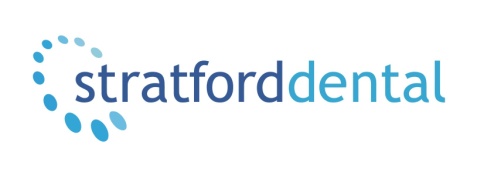 Medical HistoryTitle:………Forenames:…………….........Surname:………………………….					Sex: Male/Female		Date of Birth:………………………..........Address:…………………………………………………………………………..…………………………………………………………Postcode…..……………Telephone: Home:………………. Work:……………… Mobile:………........Email:(Please Print)………………………………………………………………Occupation:……………………………………………………………………….Date of last dental treatment::……...........……………………………………..How did you hear about the practice:.................…………………………….Doctors Name (GP)……………..…………………………………………........Doctors Address (GP)……………………………………………………….......…………………………………………………………………………………......Doctor’s telephone (GP)…………………………………………………….......NHS Number:............................................................................................If you are entitled to free NHS dental services please tick the relevant box: Under 18 Years of Age   18 years and in Full time Education Pregnant  Had a baby in last 12 months  Income Support Income Based Jobseekers Allowance  Pension Credit Income Related Employment & Support Allowance  HC2 Certificate NHS Tax Credit Exemption Certificate (Card)  HC3 CertificateIf you do not wish to receive any information from us please tick the box: Are you currently?Pregnant?						Yes  No Receiving treatment from a doctor, Hospital or clinic?Details:…………………………………….			Yes  No Taking any prescribed medicines?			Yes  No Details:…………………………………….Carrying a medical warning card?			Yes  No Do you suffer from?Allergies to any medicines or substances?		Yes  No Details:……………………………………Hayfever or eczema?		Details:……………………………………			Yes  No Bronchitis, asthma or other chest condition?Details:…………………………………….			Yes  No Fainting attacks, giddiness, blackoutsOr epilepsy?						Yes  No Heart problems, angina, blood pressure or stroke	Yes  No Diabetes (or does anyone in your family)?Details:……………………………………..		             Yes  No Arthritis?						Yes  No Bruising or persistent bleeding following injury,Tooth extraction or surgery?				Yes  No Any infectious diseases (including HIV or hepatitis)?	Yes  No Did you, as a child or since have:Rheumatic fever or chorea?				Yes  No Liver disease (eg: jaundice, hepatitis) Or kidney disease?					Yes  No Any other serious illness?				Yes  No A bad reaction to general or local anaesthetic?	             Yes  No A joint replacement or other implant?			Yes  No Treatment that required you to be in hospital?	            Yes  No Details:…………………………………………Heart surgery?						Yes  No Brain surgery?						Yes  No Growth hormone treatment before the mid 1980’s?	Yes  No A close relative (parent, sibling, child, grandparentOr grandchild) with Creutzfeldt Jakob Disease?	             Yes  No DrinkingHow many units of alcohol do you drink per week?(A unit is half a pint of lager, a single measure of spirits or a single glass of wine/aperitif)Smoking and ChewingDo you smoke any tobacco products now (or did you in the past)? How many times per day?Please give any other details, which your dentist might need to know about?.........................................................................................................………………………………………………………………………………………Completed by:  Self 		Parent 		Guardian Patient’s Signature:………………………….		Date:…./…./….Dentist’s Signature:………………………….		Date:…./…./….Medical History UpdatePlease check that the health information on this form is still correct. If not, note changes below.DateChanges to Medical History Since Last VisitSignature